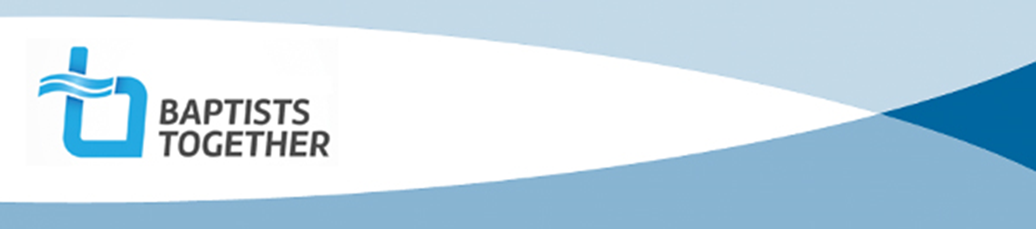 Role Description for Line Manager Baptist Union of Great Britain, PO Box 44, 129 Broadway, Didcot, Oxon OX11 8RTTel: 01235 517700   Email: isenior@baptist.org.uk    Website: www.baptist.org.uk   BUGB operates as a charitable incorporated organisation (CIO) with registered Charity Number: 1181392Role Description for Line ManagerTaken from the Internship Best Practice Handbook, Appendix 5Role Description for Line ManagerIn your role as line manager for _____________  at _______________  Church, we will expect you to carry out the following responsibilities in relation to our church intern:To make sure that an appropriate induction process takes place that gives the intern the best possible start to their internship period, including coordinating introductions to key church staff and volunteers, and making sure that the intern has all the basic information needed in relation to their roleTo carry out any risk assessment needed before the intern starts work, including health and safety arrangementsTo agree a clear work plan with the intern and to discuss the working style and methods that best suit the intern and the churchTo ensure that the intern understands the standards of behaviour and conduct required by the churchTo meet with the intern on a frequent and regular basis to look at work in hand, upcoming new tasks or projects, and to give and receive feedback on their progress and performanceTo make sure that a suitable mentor is in place and that meetings with this person are taking place regularlyTo act as a link between the intern and any third-party provider of education, training or personal developmentTo act as a link between the intern and their host family/church member To encourage the intern to participate in any networks or peer groups where they might be supported in their spiritual development and growthTo provide feedback to church leaders on the progress the intern is making and to actively seek out opportunities for them to grow and develop furtherTo keep suitable notes and records in relation to the intern and their workTo carry out the Marks of Developing Leaders reviews 